                                   ÖZDENETİM     ‘ İnsanın en değerli anıları aile ocağında geçen çocukluğunun anıları oluyor. Ailede bir parçacık sevgi ve dirlik varsa, bu böyledir.’                                                                                                Dostoyevski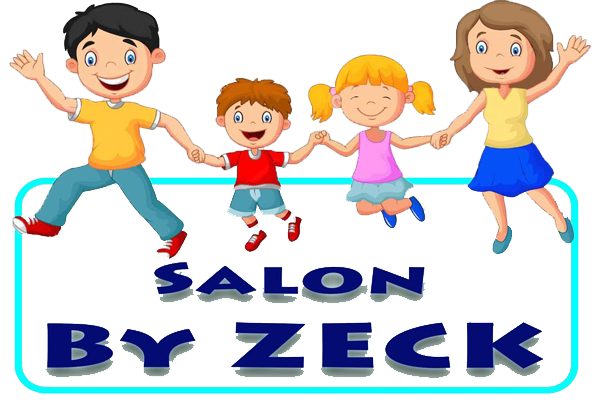 Öz denetim çocuğun akademik hayatında, akranları arasında, aile yanında yani bulunduğu her yerde hareketlerini ve söylediklerini kontrol edebilmesidir.Çocuk yalnızca motor becerilerini ve sözel ifadelerini değil bunun yoğunluğunu, süresini, ne sıklıkla olduğunu da kontrol edebiliyorsa bu beceriye sahiptir.                 ÇOCUKLARA ÖZ DENETİM NASIL KAZANDIRILIR?Çocuklara rol model olmakKuralları çocukların yaş grubuna uygun belirlemekZaman yönetme ve kontrol etme noktasında destek olmakGerekli görüldüğü durumda uzman desteği almakProblem çözme becerilerini geliştirmekSorumlulukları ile ilgili farkındalık kazandırmakİletişime açık olup, çocuğa kendisini ifade edebileceği bir ortam sunmakÇocuğa karşı sabırlı olmakÇocuğa bireysel alan tanımak ve müdahale etmemekHer çocuk farklı özelliklere farklı genetik yatkınlıklarla dünyaya gelir, o yüzden her çocuktan beklentimiz aynı olmamalıdır.Her çocuk kendi sorumluğunu almaya, kendini denetlemeye farklı zamanlarda hazır olmaktadır. Bu nedenle çocuğun öz denetimini geliştirmek için çocuğa sorumluluk yüklenmeli, hata yapmasına izin verilmelidir. Çocuklar hataları sonucunda doğruyu yanlışı öğrenip sonraki aşamaları buna göre ilerletecektir.           Çocukların öz denetim kazanmaları kısa süreli bir olay değil, zaman alan bir süreç-           tir. Zaman alan süreçler çocukta kaygıya neden olabilmektedir, kaygının giderilmesi           ebeveynlerin sabrı ve desteği çok önemlidir.